PROGRESSION D’ANGLAIS   -   CE1 a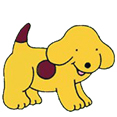 1My name is …How are you?NumbersHalloween- Savoir utiliser : My name is …  What’s your name ?- Connaître les mots : Hello, Good morning, good, afternoon et Goodbye- Poser la question et y répondre, connaître les mots : fine, sad, so,so- Connaître les nombres de 1 à 10, réinvestir la suite des nombres en jouant au loto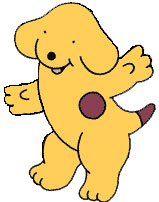 - Découvrir une fête traditionnelle- Savoir utiliser les formule : « Is it… ? » et « It is… » ♪Good morning, Mr Rooster♪Ten in the bedFirst word, numbers♥1,2,3 to the zoo♥Where is Spot?♪Go away2Les consignes de la classeColorsChristmas- Comprendre une dizaine de consignes de classe- Connaître une dizaine de couleurs- Connaître le vocabulaire de position: Where is … ? It’s on the table.- Ecrire une formule de Noël issue de la tradition anglaise♪S.A.N.T.A♥ Brown bear♪We wish you a merry christmas3The bodyThe date / the weatherFood- Utiliser de nouvelles structures : « What have you got ? I’ve got…- Savoir poser la question « what’s the day today » +  Connaître les jours de la semaine- Connaître différentes façons de donner la météo-Exprimer ses gouts ;  Connaître les structures: Do you like …? Yes, I do; I like, I don’t like♪Days of the week♥Today is monday♥Ketchup on your flakes4ClothesFamily- Utiliser la structure de phrase: Who is it ? It is…- Présenter sa famille- Acquérir un vocabulaire familier : Father, Mother, sister, brother, Grandmother, grandfather♪Easter rabbit♪This is your day, mummyFirst word, family5AnimalsSe présenter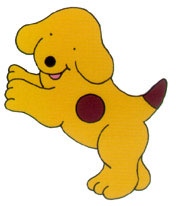 - Acquérir de nouvelles expressions :Do you have…?- Connaître quelques noms d’animaux- Donner son nom, âge, préférence♪This is a cat♥Spot can count